Работа по предупреждению дисграфии с детьми старшего дошкольного возрастаПроблема нарушений письма – одна из самых актуальных для школьного обучения. Специфическое расстройство письма влечет за собой и трудности в овладении орфографией. Дисграфия – нарушение процесса письма, проявляющееся в стойких и повторяющихся ошибках на письме:- пропуски или перестановка букв и слогов,- зеркальное написание букв, - неправильное написание элементов букв,- слитное написание предлогов и т.д. При знакомстве с буквами и овладении чтением каждый ребенок проходит закономерный этап проб и ошибок написания букв. Он длится в норме от нескольких месяцев до полугода.Основные упражнения по предупреждению дисграфииЧтобы устранить и предотвратить дисграфию, можно с ребенком:- рисовать, складывать буквы из счетных палочек, лепить буквы из пластилина, обводить их и дорисовывать,- угадывать буквы по написанию в воздухе или на ладошке ребенка,- дифференцировать устно и на письме звуки, сходные по звучанию, твердости-мягкости, глухости-звонкости.- делать «корректурные пробы»,Упражнение «Найди зашумленные буквы»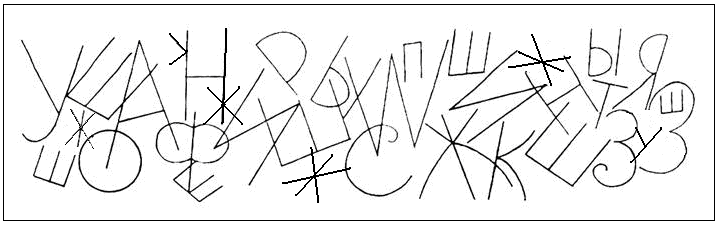 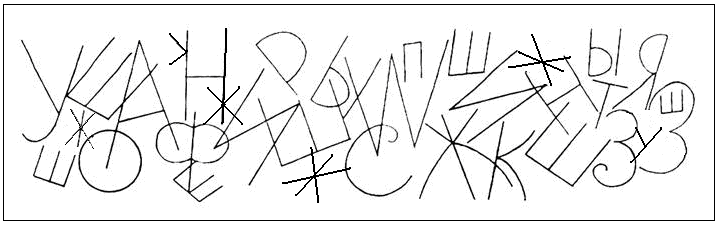 Упражнение «Допиши буквы»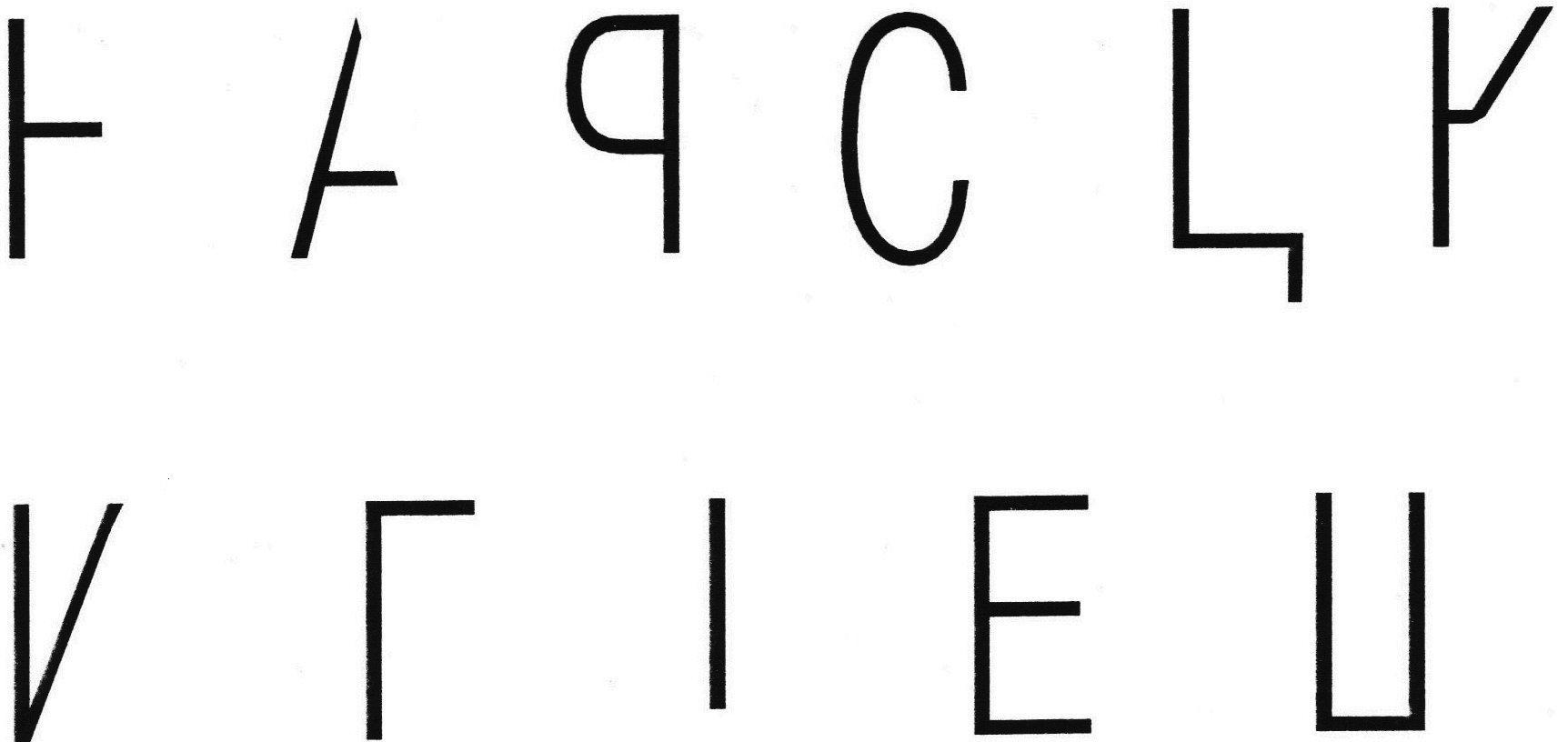 Игра «Что лежит в чемодане?»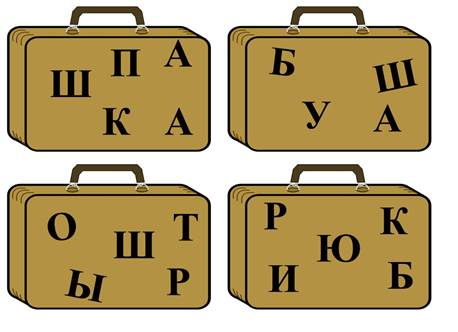 Развитие слуховой памятиДетям предлагается запомнить ряд звуков и повторить его. Сначала используются ряды только из гласных звуков, потом ряды из согласных звуков:АОУ, ИОА, АУОИ, ЭОИА…СЧП, КТР, ПТСМ…Должны быть исключены сочетания гласных и согласных с целью исключения запоминания слогов.Детям также предлагаются упражнения:- по угадыванию предмета по первому и последнему звуку в слове,- по умению называть первый и последний звуки слова.Упражнение «Составь слово из первых букв картинок»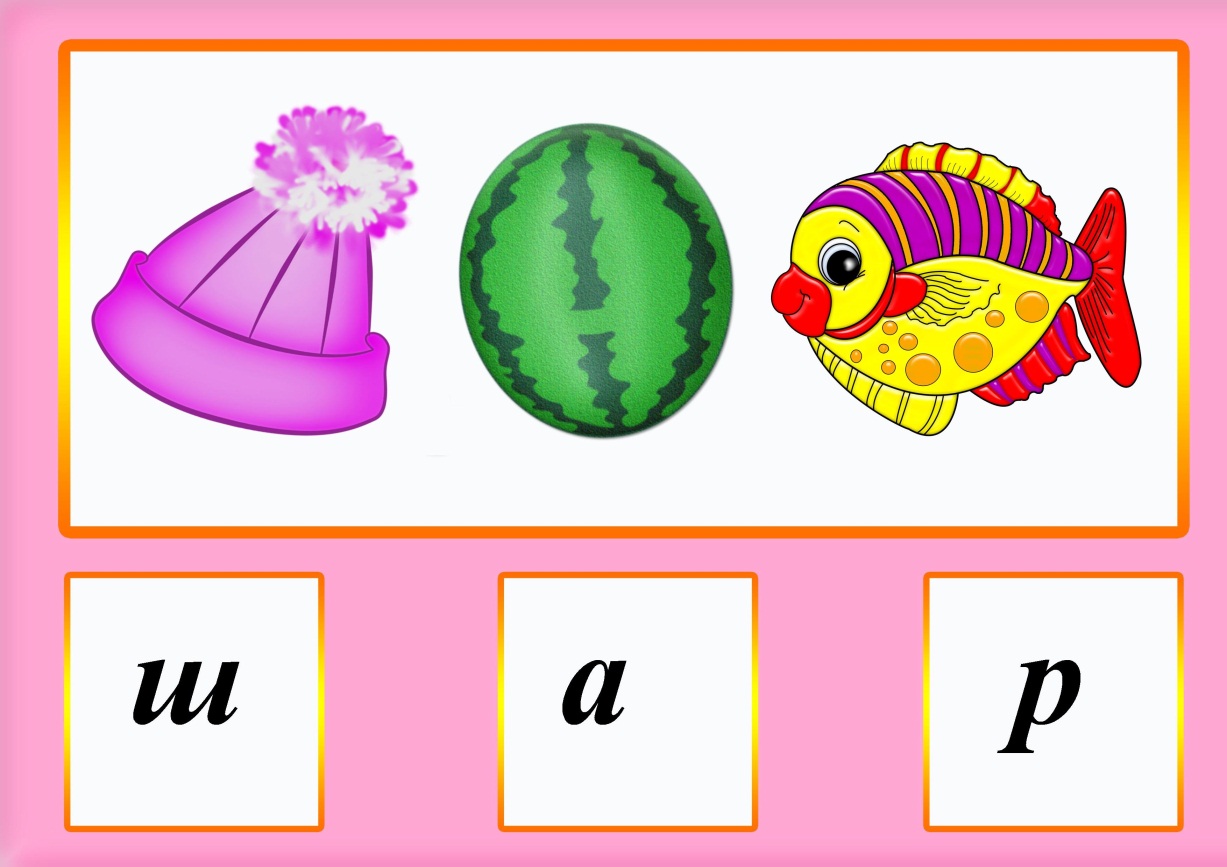 Упражнение «Соедини букву с картинкой»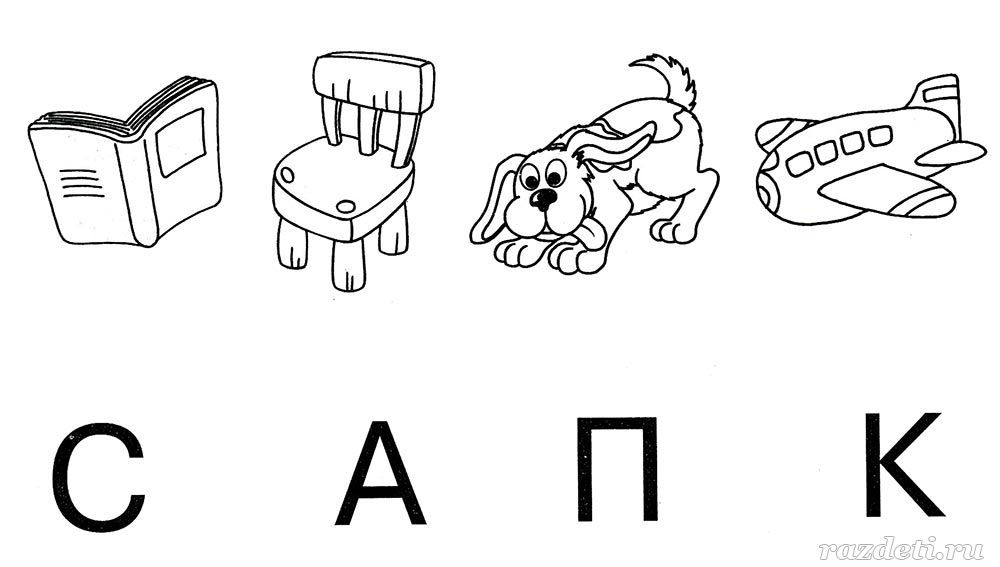 